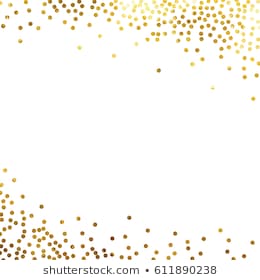 BIRTHDAY PARTY FORMTime to celebrate! Avoid the hassle of planning and let us make it a memorable day for all. Our staff will help with set up, games, clean up and more! All you have to do is pick your package and then come enjoy the day.Our birthday parties are held Saturdays in between 12- 8 pm. Email us to check and see if the date you are wanting is available. All parties are 2 hours of fun and include 10 guests. Each additional guest is $5 after that with a limit of 15 total guests. When scheduling the party we require half down to reserve your date. The rest of payment is due the day of the party. We accept venmo or credit/debit card. All attendees must have a waiver form filled out prior to the party. Waiver forms can be found here for your convenience.PackagesBasic-$150What it includes- An hour and a half of supervised floor time (games, free time, obstacle course) and a half hour of time for you to use how you want (gifts, food, etc.) We do not provide any food or paper products. We will have a table you can use for set up.We will provide balloons and a tablecloth. If you want to come 15 min. before to decorate more than that you are welcome to and staff will be there to assist you if needed. Additional upgrades- $13 for a large pizza (pepperoni or cheese)$13 for root beer floats $10 for paper products (plates, cups, napkins, silverware)Premium -$170What it includes- Everything the basic package includes PLUSA large pizza (pepperoni or cheese)Paper productsAnd your choice of one of the following themes for decoration (Unicorn, mermaid, dinosaur, sports, or super-heroes) All themes include a happy birthday banner, balloons, table cloth, themed streamers, and more!*All guests will receive a coupon for free registration for any of our classes. And you get an additional $5 credit for anyone who signs up for classes and refers you. FORMPlease fill this out and email it to Malorie.tumbling@gmail.com upon completion to reserve your spot today! Birthday Guest (Name and age) _______________________Parent/guardian (name and number) _____________________________________________Date and time desired (2 hour block between 12:00 and 8:00 pm)_____________________________________________Package option __________________________________If Premium list chosen theme ________________________Birthday guests favorite color_________________________How many guests will be attending (max 15) ______________Any upgrades? __________________________________Any additional information we should know __________________________________________________________________________________________Thank you for booking your party with us! We will be sending a confirmation email shortly verifying we have availability that day/time. 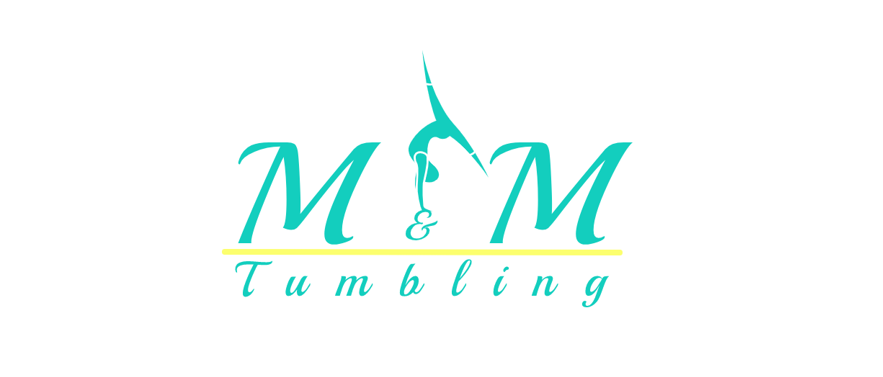 